ДУМА КРАСНОСЕЛЬКУПСКОГО РАЙОНА РЕШЕНИЕ «22» августа 2023 г.                                                                                            № 212с. КрасноселькупО внесении изменения в пункт 3 решения Думы Красноселькупского района от 25 апреля 2023 года № 186В соответствии с абзацем вторым части 5 статьи 20 Федерального закона от 06 октября 2003 года № 131-ФЗ «Об общих принципах организации местного самоуправления в Российской Федерации», подпунктом 2.22 пункта 2 распоряжения Губернатора Ямало-Ненецкого автономного округа от 11 октября 2022 года № 244-Р «О некоторых вопросах предоставления дополнительных мер социальной поддержки военнослужащим и членам их семей», руководствуясь Уставом муниципального округа Красноселькупский район Ямало-Ненецкого автономного округа, Дума Красноселькупского района решила:1. Подпункт 3.5 пункта 3 решения Думы Красноселькупского района от 25 апреля 2023 года № 186 «О дополнительных мерах социальной поддержки военнослужащим и членам их семей в муниципальном округе Красноселькупский район Ямало-Ненецкого автономного округа» изложить в следующей редакции: «3.5. по освобождению от уплаты арендных платежей по договорам аренды недвижимого (движимого) муниципального имущества (за исключением объектов муниципального жилищного фонда) и земельных участков, находящихся в муниципальной собственности, и государственная собственность на которые не разграничена, платы за использование земель или земельных участков, находящихся в муниципальной собственности, и государственная собственность на которые не разграничена, по договору об использовании таких земель или земельных участков для возведения гражданами гаражей, являющихся некапитальными сооружениями». 2. Опубликовать настоящее решение в газете «Северный край» и разместить на официальном сайте муниципального округа Красноселькупский район Ямало-Ненецкого автономного округа.3. Настоящее решение вступает в силу со дня его официального опубликования и распространяет свое действие на правоотношения, возникшие с 11 октября 2022 года.Председатель Думы      Красноселькупского района 							        О.Г. ТитоваГлава Красноселькупского района				                            Ю.В. Фишер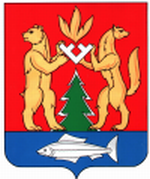 